О признании утратившим силу решения Совета Лебяжинского сельского поселения Алексеевского муниципального района Республики Татарстан от 18.01.2017 № 54 «О внесении изменений в решение Совета Лебяжинского сельского поселения Алексеевского муниципального района от 21.12.2015№ 13 «О бюджете Лебяжинского сельского поселения Алексеевского муниципального района на 2016 год»На основании ст.ст. 12, 65, 83, 86, 111, 242 Бюджетного кодекса Российской Федерации, принимая во внимание заключение правовой экспертизы Министерства Юстиции Республики Татарстан,Совет Лебяжинского сельского поселения решил:1. Решение Совета Лебяжинского сельского поселения Алексеевского муниципального района Республики Татарстан от 18.01.2017 № 54 «О внесении изменений в решение Совета Лебяжинского сельского поселения Алексеевского муниципального района от 21.12.2015 № 13 «О бюджете Лебяжинскогосельского поселения Алексеевского муниципального района на 2016 год» признать утратившим силу.2. Обнародовать настоящее решение путем размещения на «Официальном портале правовой информации Республики Татарстан» по веб-адресу: http://pravo.tatarstan.ru и на официальном сайте Алексеевского муниципального района в информационно-телекоммуникационной сети Интернет.3. Контроль за исполнением настоящего решения оставляю за собой.Глава Лебяжинскогосельского поселения		                                                                   М.Б.Зверев СОВЕТ ЛЕБЯЖИНСКОГО СЕЛЬСКОГО ПОСЕЛЕНИЯАЛЕКСЕЕВСКОГО МУНИЦИПАЛЬНОГО РАЙОНАРЕСПУБЛИКИ ТАТАРСТАН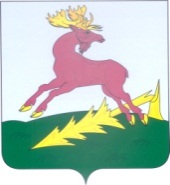 ТАТАРСТАН РЕСПУБЛИКАСЫАЛЕКСЕЕВСКМУНИЦИПАЛЬ РАЙОНЫНЫҢЛЕБЯЖЬЕ АВЫЛ ҖИРЛЕГЕ СОВЕТЫ                 РЕШЕНИЕ   с. Лебяжье                      КАРАР